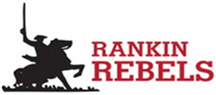  Rankin School District #98                                                     2021-2022 School Year   “Emerging Stronger Together”10/15/21*Plan subject to change OVERVIEW OF PROCESSOn May, 28, 2021, Rankin School District #98 persevered through the global pandemic and successfully completed the 2020-2021 school year.  The District continues to monitor the pandemic and the associated guidance and/or mandates provided from Governor Pritzker, the Illinois State Board of Education (ISBE), the Illinois Department of Public Health (IDPH), the Center for Disease Control and Prevention (CDC), and the Tazewell County Health Department (TCHD). Also, our District collaborates with other Illinois public school districts and receives legal guidance from Miller, Hall & Triggs (District’s legal counsel).  In addition, the District once again established a Planning Team of stakeholders to assist with development of this School Plan for the 2021-2022 school year.  Our plan is a culmination of the work of the Planning Team and from the sources listed above.  This plan is fluid and should be considered “subject to change” as the District will continually be monitoring, evaluating, and assessing our plan as we respond and adjust to the ongoing happenings related to the pandemic.  All parts of the plan are subject to revision as guidance and/or local circumstances change.   The latest updates are as of August 13, 2021.   For questions related to this plan and for ease of communication, please email the Administrative Team (Dr. Matt Gordon, mgordon@rankin98.org and April McLaughlin amclaughlin@rankin98.org) so we can assist you accordingly.    FOUNDATION FOR SUCCESS OF PLANOur District’s Mission of “Empowering all students to reach their maximum potential and become productive, respectful, responsible, and well-rounded citizens” is combined with our Vision of “Building the foundation of the future by engaging youth through rigorous and diverse educational opportunities.”  In accomplishing the District’s Mission and furthering our Vision last year, an extraordinary amount of communication, flexibility, character, teamwork, and resilience was needed.   Emerging Stronger Together is the goal as we continue the efforts described above again this year.  Rankin becoming a stronger/better organization as a result of the monumental challenges we have faced, greatly benefits our students!       Let’s continue working TOGETHER for what is best for our students.  In regards to communication, it is imperative that staff and parents make the District aware of any COVID-19 health situations.  Please be prepared for the District to ask specific questions regarding symptoms related to absences. The District, while protecting the identity of students and staff, will always strive to keep everyone informed as best as possible.   PHILOSOPHY The safety and well-being of our students and staff remains the District’s top priority.  Further, the District has prioritized providing In-Person Learning that closely resembles, as much as possible, a return to teaching and learning in pre-pandemic conditions.   The District understands that vaccination is not currently required.  We respect, value, and care for all of our students and staff regardless of their vaccination status.  Vaccination information can be accessed here TCHD Vaccine Link.  Information about an individual’s vaccination status can be helpful when making decisions for students and staff related to COVID-19 for this school year.  Thus, please be aware that the District will inquire about vaccination statuses and vaccination documentation via seeking the information from students/parents and staff in a voluntary manner.  Showing proof of vaccination documentation is not mandated under current guidance; however, mitigation measures may differ for those who provide proof of vaccination as set forth in Federal and State guidance.   If an individual or parent wishes to avoid application of certain mitigation measures required for unvaccinated individuals, proof of vaccination will be necessary.  The District realizes that this practice may not be ideal and/ or popular with some; however, this information is helpful as the District continues to provide In-Person Learning, which, along with safety, is a top-priority of the District.  Please note that our approach to mitigation measures should be considered multi-tiered and will be based on the current local conditions.  The District’s Mitigation Levels are different procedures and strategies within the levels designed to mitigate the spread of the virus based on the data and conditions in our school and within the county our school resides in.  We certainly commit to keeping everyone regularly updated regarding our plan throughout this entire school year, including when/if the need exists to change the Mitigation Level in our District.  Please do note that upon the daily reporting of symptoms, the District does request to know if the symptoms are within a 3-day window of receiving the COVID-19 vaccine.  Various symptoms may be attributed to the 3-day window of receiving the vaccine.  The day of receiving the vaccine is considered day one.  Also, in regards to vaccination status, “people are considered fully vaccinated for COVID-19 ≥2 weeks after they have received the second dose in a 2-dose series (Pfizer-BioNTech or Moderna), or ≥2 weeks after they have received a single-dose vaccine (Johnson and Johnson [J&J]/Janssen). https://www.cdc.gov/coronavirus/2019-ncov/vaccines/fully-vaccinated-guidance.htmlPLAN GUIDANCEWhen procedures and protocols are described as recommended, the District understands that the parents of our students make the final decisions for their children, and that our individual staff members make the final decisions for themselves.  When procedures and protocols are described as required and/or listed as a must, the decision has been made.      RESPONSIBILITY OF RANKIN COMMUNITYProtecting everyone from COVID-19 and other illnesses is everyone’s responsibility and relates to the following:Students and staff must stay home when they have signs of any infectious illness and contact the school for a review on return.  Also, it is preferred that all students and staff experiencing signs of any infectious illness contact their healthcare provider for further evaluation.  Special attention is required for students and staff when experiencing: Fever - The District is considering greater than 100.4 as the threshold for fever.Other symptoms of COVID-19 - The known COVID-19 symptoms can be found HERE.  Suspecting a positive case of COVID-19Awaiting the results of a COVID-19 testReceiving a positive result of a COVID-19 test  Students and staff need to notify the school when awaiting a COVID-19 test, when suspecting a positive case of COVID-19, and/or when results of the COVID-19 tests are received (positive or negative).The District will expect all staff and students to attend school only when healthy.  MITIGATION LEVELSAs noted, the District is taking a multi-tiered approach to mitigating the spread of the COVID-19 virus.  The District will determine mitigation levels by consulting the IDPH Tazewell County Detailed Metrics & School Metrics and our School's Daily Statistics (i.e. daily number of positive cases and quarantines for students and staff).  Each Mitigation Level has additional mitigation strategies to assist in keeping the spread of COVID-19 and other illnesses to a minimum. Unless notified otherwise, the 21-22 school year will begin at Mitigation Level 1 described as (Baseline for 21-22 during Global Pandemic).The Administration will continually assess the appropriate Mitigation Level for the District.  Consideration to adjust the Mitigation Level of the District will be based upon the following:1. The daily number of current positive cases and exclusions for students and staffwithin Rankin School District #98. 2. The determination of Minimal, Moderate, and Substantial for Tazewell County’s metrics of the:Weekly New Case Rate Per 100,000 PeopleWeekly Count of New Cases IncreaseWeekly Count of New Youth Cases IncreaseWeekly Test Positivity With the consideration of the above, a determination may be made by the Administration to increase the Mitigation Level for the District when:The daily number of current positive cases and exclusions for students and staff within Rankin School District #98 are increasing substantially.   AND/ORThree of the four IDPH Metrics are deemed Substantial.  *The Administration will also strive to consult with the Tazewell County Health Department before adjusting the District’s Mitigation Level.  The District will also pride itself on regular, ongoing communication and updates that will be provided to the Rankin Community.   STRATEGIES FOR MITIGATING RISKS AT ALL LEVELSSocial Distancing - While it is important that our students interact with each other on a daily basis, the social distancing concept will be continued in attempt to avoid the spread of the virus.  The District will strive for 3-feet or greater of physical distancing throughout our classrooms and building to the extent possible.Modifying facilities, when possible, to allow for physical distancing.The adjusted approach for last year of school-wide cleaning and disinfecting procedures during the school day (i.e. cleaning of high-touch areas during the school day) will continue this year until further notice.  Regular handwashing and respiratory etiquette will be promoted daily. Face Coverings (Outdoors) = In general, individuals do not need to wear masks when outdoors unless it is determined that our area is experiencing substantial to high transmission.  It is recommended that individuals (age 2 or older) who are not fully vaccinated wear a mask in crowded outdoor settings or during outdoor activities that involve sustained close contact with other people who are not fully vaccinated.Face Coverings (Transportation) = All individuals (age 2 or older), must wear face coverings while on the bus. Seating charts will be utilized in the classrooms and for busses.Providing accommodations for students with disabilities who have special needs. Athletics/Co-curriculars/Extracurriculars - Determined by IESA’s guidance in combination with our school plan’s protocols and procedures.  Last school year’s adjusted pick-up plan for the end of the school day for students (i.e. multiple doors and pickup points) will continue this year until further notice.  STRATEGIES FOR MITIGATING RISKS AT LEVELS I, II, & IIIMitigation Levels I (Baseline for 21-22 during Global Pandemic)Screening - students and staff self-monitor daily for COVID-19 symptoms. Face coverings (Indoors) are required, unless directed otherwise, for all individuals (age 2 and older), regardless of vaccination status. Contact Tracing & Exclusions.  TCHD has the final authority on identifying close contacts and makes the final determination on who is to be excluded and for how long.   Generally, it is our understanding that vaccinated students or staff who are not experiencing symptoms will not be excluded. Vaccination status will be requested and proof will be required for students or staff seeking an abbreviated exclusion period as offered under current guidance.Mitigation Level II (Moderate for 21-22 during Global Pandemic)Screening - students and staff daily COVID-19 symptom checks at school are implemented (i.e. morning temperature checks and daily monitoring admission/symptom tickets). Face coverings (Indoors) are required, unless directed otherwise, for all individuals (age 2 and older) when indoors, regardless of vaccination status.Contact Tracing & Exclusions.  TCHD has the final authority on identifying close contacts and makes the final determination on who is to be excluded and for how long.   Generally, it is our understanding that vaccinated students or staff who are not experiencing symptoms will not be excluded. Vaccination status will be requested and proof will be required for students or staff seeking an abbreviated exclusion period as offered under current guidance.Consideration of utilizing water fountains only for refillable bottles will occur.No visitors, unless approved by Administration for educational purposes.Students will not change for P.E.An increase in morning before school stations will be considered.  Mitigation Level III (Substantial for 21-22 during Global Pandemic)Screening - students and staff daily COVID-19 symptom checks at school are implemented (i.e. morning temperature checks and daily monitoring admission/symptom tickets). Face coverings (Indoors) are required, unless directed otherwise, for all individuals (age 2 and older) when indoors, regardless of vaccination status.Contact Tracing & Exclusions.  TCHD has the final authority on identifying close contacts and makes the final determination on who is to be excluded and for how long.   Generally, it is our understanding that vaccinated students or staff who are not experiencing symptoms will not be excluded. Vaccination status will be requested and proof will be required for students or staff seeking an abbreviated exclusion period as offered under current guidance.Consideration of utilizing water fountains only for refillable bottles will occur.No visitors, unless approved by Administration for student services. Students will not use locker rooms and will not change for P.E.Students congregating during unstructured times will be limited to the extent possible.An increase in the number of morning before school stations may occur to allow for additional spacing.  Passing periods may be tiered to allow for more distancing in hallways.Field trips, assemblies, and some programs may be canceled or postponed.Consideration of a Special Board Meeting will occur to review if additional plan guidance for the remainder of the school year is needed.  CLOSE CONTACT FACTORS AND EXCLUSIONS*TCHD has the final authority on identifying close contacts and makes the final determination on who is to be excluded and for how long.  TCHD Considers the Varying Factors When Determining a Close Contact:1. Whether indoors or outdoors - Generally, outdoor exposure does not result in someone being considered a close contact.2.  Location indoors - The guidance TCHD follows indicates that locations indoors (i.e. classrooms vs. busses have different distances for determination of a close contact.).3. Distance and Time - Depending on the location indoors (i.e. see above), within 3 feet or within 6 feet of someone who tested positive or is a probable positive case for at least 15 minutes (cumulative throughout the day) starting from two days before illness onset (or, for asymptomatic patients, two days prior to positive specimen collection) 4. Proper and consistent masking5. Vaccination status 6. If persons have had lab-confirmed COVID-19 within the past 90 days7. Level of exposure to symptoms of the confirmed or probable COVID-19 cases.TCHD Determines Exclusions for Close Contacts: TCHD has the final authority on identifying close contacts and makes the final determination on who is to be excluded and for how long. A release letter from the TCHD or a medical provider is required (unless TCHD is overwhelmed and can’t provide letter in a timely manner) prior to returning to school/work (click below to access a release letter) https://www.tazewellhealth.org/381/CORONAVIRUS-COVID-19.  Those in close contact should consult their physician for further guidance regarding testing options.UNVACCINATED/VACCINATED SYMPTOMATIC INDIVIDUALS, NO NEGATIVE TEST (PCR)A process to determine whether unvaccinated/vaccinated symptomatic individuals, untested, should be subject to prolonged exclusion will be utilized.  Vaccination status will be requested and considered in these cases.  Proof of vaccination status will be requested in these cases.  In addition, the following two steps will be utilized:   Step 1:Check for the following symptoms, which indicate possible COVID-19 illness that puts persons at risk for spreading the illness to others:Temperature of 100.4 degrees Fahrenheit or higherSore throatNew uncontrolled cough that causes difficulty breathing (for students with chronic allergic/asthmatic cough, the baseline is a change in their cough)Diarrhea, vomiting, or abdominal painNew onset of severe headache, especially with a feverShortness of breathStep 2:If the individual has any of the above symptoms and the potential exposure to COVID-19, a prolonged exclusion may be implemented depending on the current Mitigation Level of the District. Potential exposure by a person is defined as:Had close contact with a person with confirmed COVID-19;Traveled to or lived in an area where the local, Tribal, territorial, or state health department is reporting large numbers of COVID-19 cases;Live in areas of high community transmission while the school remains open.UNVACCINATED/VACCINATED PERSON - SYMPTOMS, BUT NO POTENTIAL EXPOSUREIn Mitigation Levels I & II, if the individual has any symptoms listed in Step 1, but has not had potential exposure as outlined in Step 2, generally, the individual will be excused from school in accordance with existing school illness management policy (e.g., until symptom-free for 24 hours without fever reducing medications and have had no diarrhea or vomiting in the previous 48 hours).  Other illnesses have specific criteria for when a student or staff member can return to school IDPH Guidance. In District Mitigation Level III, a prolonged exclusion may be implemented for both unvaccinated and possibly vaccinated persons.VACCINATED PERSON - SYMPTOMS, POTENTIAL EXPSOSUREIf the vaccinated individual has any symptoms listed in Step 1 and has had potential exposure as outlined in Step 2, generally, the individual will be excused from school in accordance with existing school illness management policy (e.g., until symptom-free for 24 hours without fever reducing medications and have had no diarrhea or vomiting in the previous 48 hours). In District Mitigation Level III, a prolonged exclusion may be implemented.  The District will request proof of vaccination status for students or staff desiring the treatment of avoid restrictions of exclusion.   Other diseases have specific criteria for when a student or staff member can return to school IDPH Guidance.UNVACCINATED PERSON - SYMPTOMS, POTENTIAL EXPOSURE, and NEGATIVE PCR TESTIf the unvaccinated individual has any symptoms listed in Step 1 and has had potential exposure as outlined in Step 2, the individual should be referred for evaluation by their healthcare provider and for possible testing.  Individuals who have received a negative test (PCR) result, generally, will be allowed to return to school once their symptoms have otherwise improved in accordance with existing school illness management policies (e.g., until symptom-free for 24 hours without fever-reducing medications, have had no diarrhea or vomiting in the previous 48 hours, and in compliance with the above specific criteria for other diseases).  If the conditions of an outbreak or high community transmission exists, a NAAT negative test is required to avoid a prolonged exclusion.UNVACCINATED PERSON - SYMPTOMS, POTENTIAL EXPOSURE, and NO NEGATIVE PCR TEST Individuals who have any of the symptoms listed in Step 1 and have had potential exposure as outlined in step 2, without negative test results, should stay home, isolate themselves from others, monitor their health, and follow directions from their state or local health department, unless an alternative diagnosis is certified from a medical provider.   In absence of a negative test, these individuals should be excluded as if they have tested positive.  Persons may be able to return with an alternate diagnosis certified by a medical provider. Excluded at home for 14-days from the first day symptoms appeared, ANDFever-free without fever-reducing medication for 24 hours, ANDNo diarrhea or vomiting in the previous 48 hours, ANDOther symptoms have improved for 24 hours.UNVACCINATED/VACCINATED PERSON - POSITIVE TEST, SYMPTOMATICExcluded at home for 10 days from the date symptoms began, ANDFever-free without fever-reducing medication for 24 hours, ANDNo diarrhea or vomiting in the previous 48 hours, ANDOther symptoms have improved for 24 hours, ANDA release letter from the TCHD or medical provider is required (unless TCHD or the medical provider is overwhelmed and can’t provide letter in a timely manner) prior to returning to school/work.UNVACCINATED/VACCINATED PERSON - POSITIVE TEST, ASYMPTOMATICExcluded at home for 10 days from the day the test was taken. If the individual does not develop symptoms, he/she may return 10 days after the positive test was taken.If the individual develops symptoms, then exclusion time starts on day 1 of symptoms.Excluded at home for 10 days from the date symptoms began, ANDFever-free without fever-reducing medication for 24 hours, ANDNo diarrhea or vomiting in the previous 48 hours, ANDOther symptoms have improved for 24 hours, ANDA release letter from the TCHD or a medical provider is required (unless TCHD or the medical provider is overwhelmed and can’t provide letter in a timely manner) prior to returning to school/work.COVID-TESTING @ RANKINRankin School District #98 has entered into an agreement with Achieve Health Management (AHM) for COVID-19 Testing.  You can access the agreement here.  AHM was recommended by the Illinois Association of School Administrators (IASA) for COVID-19 Testing services.   Please see comments from IASA about AHM from August 3, 2021, "A major challenge facing school leaders is how to oversee a successful COVID-19 testing program that can help keep kids in school but also be affordable for your district and manageable for your staff. As IASA has done throughout the COVID-19 pandemic, we want to share with you an option to consider that we believe can help your district navigate this pressing challenge. Achieve Health Management's COVID-19 Testing for Schools includes a team of diagnostic experts, as well as a CLIA-certified, nationwide laboratory network that analyzes multiple specimen types and reports results within 48 hours. Achieve diagnostic experts will coordinate the entire testing process on your behalf, and the company has the capacity to administer and process high volume PCR testing for students, staff and community members. Rapid Antigen testing is available on site.  Achieve Health Management was approved to receive federal grant money for COVID-19 testing and therefore is able to conduct this service at no cost to your district, no matter what tier.  We were also impressed with the accuracy of the COVID-19 tests Achieve Health Management provides, and the ability to detect SARS-CoV-2, as well as the Delta and Gamma variants."The Rankin Board of Education has been utilizing AHM since September 14, 2021, to assist in maintaining compliance with the COVID-19 vaccine/testing mandate.  Following the September 27th Regular Board Meeting, the Rankin Board of Education provided guidance to the Administration to begin the process of utilizing AHM's rapid antigen tests to assist with allowing certain asymptomatic individuals who are considered close contacts to a confirmed or probable COVID-19 case to remain at school via test-to-stay (days 1,3,5,& 7) OR in certain circumstances for symptomatic individuals who are not considered close contacts to test-to-return.  No student or staff member is automatically afforded the test-to-stay or test-to-return option.  All situations are considered case-by-case and clinical judgment is utilized.  Additionally, consultation with the Tazewell County Health Department may also occur as decisions are made related to testing, exclusion, and attendance.  It is imperative that everyone understand that NO STUDENT WILL BE FORCED TO TEST!  The District's goal was to make testing an option given that ISBE / IDPH provides guidance that allows for individuals in certain circumstances to test-to-stay or test-to-return.  Further, it is also crucial that everyone understand that we must have signed parent permission via the COVID-19 TESTING FORM.  This form must be signed in writing for each and every test and provided or emailed to Nicole Washkowiak, District Nurse at  nwashkowiak@rankin98.org.   Mrs. Washkowiak can assist families with any questions about the form.  The form includes the need for insurance information for each individual.  AMH has continually communicated to the District that the costs of the tests are submitted to private insurance carriers, Health Resources & Services Administration, and Medicare.   AMH via https://achievehealthmanagement.com/illinois-schooltesting/ states, "Achieve's third-party billing and reimbursement services were designed to submit claims for Covid testing directly to private insurance, HRSA, and Medicare so there will be no cost for testing to students, faculty, and staff."The GenBody antigen test information can be found here.  Please understand that the District will ONLY utilize the Anterior Nares specimen collection process, which is just inside the nose and not intrusive. The goal is to be set up for testing for students by October 5th.  We understand you may have questions.  Please feel free to contact Dr. Matt Gordon at mgordon@rankin98.org or Nicole Washkowiak atnwashkowiak@rankin98.org.    You can also call the school at 309-346-3182 as well.  We certainly appreciate everyone's patience as the District embarks upon this new initiative. RELEASE LETTERSIt is very possible that the local health departments and medical providers will be overwhelmed during these times and may not get the release letters out on a timely basis.  If that occurs, it is possible that the District will allow re-entry after trying to follow up.  These practical steps are to protect against students and staff being out of school simply because the system is overwhelmed.NURSE AND/OR ADMINISTRATIVE CLINICAL JUDGMENTThe District nurse’s clinical judgment and/or Administrative judgment is included in the District’s protocols for COVID-19.  The District includes this notice to help everyone understand that specific situations may cause the District to provide additional restrictions, adjustments, and/or attendance restrictions for certain situations.   SCHEDULE AND LEARNING PLANS The District will be providing In-Person Instruction/Learning on a daily basis until further notice.   The District returns to 3:00 p.m. as the regular dismissal time.  In-Person Learning is planned on a daily basis for all students unless notified otherwise.Supply Drop Off Night will be August 16th from 4:30 p.m. - 6:00 p.m.    Prolonged Remote Learning will only be provided for students who are medically fragile or who have immediate family/household members who are medically fragile, all of which, must be certified by a medical provider.  For prolonged Remote Learning, the District may utilize an online 3rd party provider.   The District will assign a device for every student (1:1)Generally, K-5 students take devices home to and from school at the discretion of the teacher and 6-8 students take devices home to and from school each day. TECHNOLOGY DEVICE AGREEMENTThe District has continually advanced the opportunities for students related to technology.  This school year will be the second year in a row that the District is issuing one device for every student K-8.  We are asking all families to complete this 1:1 Technology Device Agreement found HERE.  At the end of the agreement, an electronic signature option exists.  CURRICULUM AND ASSESSMENTLast year, given the shortened schedule, our Staff prioritized curricular goals, identified essential skills, and determined differentiation opportunities for academic enrichment.   Consideration will always be provided to the above; however, our Staff will be transitioning back to the approach for curriculum and assessment that more closely aligns to pre-pandemic conditions.   BEGINNING THE YEAR AND DAILY LOGISTICSIn the morning, parents that are bringing students to school will use the Main Parking Lot.  Parents will pull up to the farthest open cone near the entrance at the north end of the Main Parking Lot. 1st-day jitters?!??!……if you feel your child will have difficulty separating in the parking lot on the first day, please contact Mrs. McLaughlin at amclaughlin@rankin98.org.  The modifications we will be able to make for the 1st day will be a late arrival at 8:20 a.m. and a parent walking their child to the Main Door.  This time period will result in a limited amount of people and will include less potential stressors.   This 1st day adjustment needs to be requested and scheduled with Mrs. McLaughlin.     Parents may drop off students no earlier than 7:40 a.m.  Please remember that families can sign up for before school care.  Please check Before and After Care Link or contact the Rankin Office at rankinoffice@rankin98.org.Bus times will be provided to families in advance of August 18th.   Parents will need to confirm bus riding preferences with the District by August 9th.  This is primarily confirmed through the registration process.     Bus monitors will not be utilized this year.While on the bus, face coverings are required for all individuals (age 2 and older).  End of day pick up for non-bus riders:K- pick up from the 1966 door (south end of the Main Parking Lot)1-2 - pick up from the 1956 door (south end of the Main Parking Lot)3-5 - pick up from the 2018 door (north end of the Main Parking Lot)6-8 - pick up from the 2004 door (Main Entrance)                   *Siblings gather and exit from the door of the youngest child. OVERVIEW OF ADDITIONAL PROCEDURESAll students may bring refillable water bottles.  The refillable stations at the water fountains will be available.  In Mitigation Level I, the water fountains will be available for traditional use.  For Mitigation Levels II and III, the traditional use of the water fountains is (TBD).  Regular lockers, P.E. lockers, and P.E uniforms will be utilized until notified otherwise.  Morning locations for breakfast- Kindergarten - 5th Grade in the Cafeteria and possibly the CLS6-8th Grade will be in the Gymnasium Lunch  The Cafeteria will be utilized for the three different lunch periods until notified otherwise.  Lunch times will be modified to allow for additional cleaning measures between the three different lunch groups. Students may be asked to wipe down surfaces to assist with ongoing cleanliness.  Playgrounds and playground equipment will be available. BEFORE AND AFTER CARE PROGRAMSThe Tazewell County Health Department offers a program on campus. Please click Before and After Care Link for more information.  Also, you make contact Rankin Office at rankinoffice@rankin98.org or 309-346-3182 for assistance as well.  SOCIAL/EMOTIONAL SUPPORTS FOR STUDENTSThe District realizes this pandemic has created various challenges and adversity for our students.  In conjunction with our staff, our Social Worker will be providing a variety of different supports (check-ins, one on one support, and group support).  Beginning August 16th, all parents are encouraged to contact our Social Worker, Sarah Grako, at sgrako@rankin98.org, to make her aware of any social/emotional wellness concerns that you may have for your children.VISITORSVisitors will follow the guidance associated with the Mitigation Level the District is operating under and are required to wear face coverings unless directed otherwise.  STAFF COVID-19 RELATED ABSENCESThe Administration and Rankin Association of Teachers have approved a Memorandum of Understanding to allow for the possibility of telework options for Staff- COVID-19 related absences for the 2021-2022 school year. 